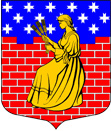 МУНИЦИПАЛЬНОЕ ОБРАЗОВАНИЕ«НОВОДЕВЯТКИНСКОЕ СЕЛЬСКОЕ ПОСЕЛЕНИЕ»ВСЕВОЛОЖСКОГО МУНИЦИПАЛЬНОГО РАЙОНАЛЕНИНГРАДСКОЙ ОБЛАСТИ____________________________________________________________________________188661, Ленинградская область, Всеволожский район, дер. Новое Девяткино, ул.Школьная, д.2, пом.13-Н,(812)6799150, (81370) 65-684АДМИНИСТРАЦИЯПОСТАНОВЛЕНИЕ24.10.2023                                                                                                               №342/01-04О внесении изменений в постановление администрацииМО «Новодевяткинское сельское поселение»от 25.10.2021г. № 144/01-04В соответствии с Федеральным законом от 06.10.2003 № 131-ФЗ «Об общих принципах организации местного самоуправления в Российской Федерации», Бюджетным кодексом Российской Федерации, Уставом муниципального образования «Новодевяткинское сельское поселение», Положением о бюджетном процессе в муниципальном образовании «Новодевяткинское сельское поселение» Всеволожского муниципального района Ленинградской области в новой редакции, утвержденным решением совета депутатов МО «Новодевяткинское сельское поселение» от 13.04.2023 № 23/01-02, в целях непрерывности реализации муниципальных программ (комплексных программ) и обеспечения сопоставимости параметров их финансового обеспечения,ПОСТАНОВЛЯЮ:1. Внести следующие изменения в приложение к постановлению администрации МО «Новодевяткинское сельское поселение» от 25.10.2021г. № 144/01-04 «Об утверждении Порядка разработки, утверждения, реализации и оценки эффективности реализации муниципальных программ (комплексных программ) МО «Новодевяткинское сельское поселение»:1.1. Дополнить пункт 6.7. Порядка разработки, утверждения, реализации и оценки эффективности реализации муниципальных программ (комплексных программ) МО «Новодевяткинское сельское поселение» абзацем следующего содержания:«Реализация муниципальной программы (комплексной программы) может быть продлена за счет дополнения новым этапом ее реализации с соответствующей корректировкой основных параметров муниципальной программы (комплексной программы).».1.2. Пункт 8.5. Порядка разработки, утверждения, реализации и оценки эффективности реализации муниципальных программ (комплексных программ) МО «Новодевяткинское сельское поселение» изложить в новой редакции:«8.5. Специалист отдела финансов администрации муниципального образования рассматривает представленные ответственными исполнителями отчеты о ходе реализации муниципальных программ (комплексных программ) и не позднее 08 апреля года, следующего за отчетным, составляет сводную информацию о реализации муниципальных программ (комплексных программ) за отчетный год по форме таблицы 6 приложения к Порядку».1.3. Приложение к Порядку разработки, утверждения, реализации и оценки эффективности реализации муниципальных программ (комплексных программ) МО «Новодевяткинское сельское поселение» изложить в новой редакции в соответствии с приложением к настоящему постановлению.2. Настоящее постановление вступает в силу с момента его подписания.3. Опубликовать настоящее постановление на официальном сайте МО «Новодевяткинское сельское поселение» в сети Интернет.4. Контроль за исполнением настоящего постановления возложить на заместителя главы администрации по экономике, строительству, жилищно-коммунальному хозяйству, благоустройству, безопасности, ГО и ЧС, профилактике терроризма и экстремизма А.Л.Поспелова.Глава муниципального образования		                                               		Д.А.МайоровПриложениек постановлению администрацииМО «Новодевяткинское сельское поселение»от 24 октября 2023г. № 342/01-04Типовая структура муниципальной программы (комплексной программы)2. Понятия и термины3. Общая характеристика, основные проблемы и прогноз развитиясферы реализации муниципальной программы (комплексной программы)4. Цель, задачи и ожидаемые результаты муниципальной программы(комплексной программы)Таблица 1Структура муниципальной программы (комплексной программы)__________________________<1> Приводятся ключевые (социально значимые) задачи, планируемые к решению комплексов процессных мероприятий по предложению ответственного исполнителя муниципальной программы (комплексной программы)<2> Приводится краткое описание социальных, экономических и иных эффектов для каждой задачи структурного элемента<3> Состоит из целей муниципальной программы (комплексной программы)Таблица № 2Финансовое обеспечение муниципальной программы(комплексной программы)<1> Состоит из целей муниципальной программы (комплексной программы)Таблица 3Перечень мероприятий (результатов)муниципальной программы (комплексной программы)<1> Состоит из целей муниципальной программы (комплексной программы)Таблица № 4Показатели комплекса процессных мероприятийТаблица № 5Проектная часть1. ПАСПОРТмуниципальной программы (комплексной программы)__________________________________________________(полное наименование)__________________________________________________Сроки реализации муниципальной программы (комплексной программы)Ответственный исполнитель муниципальной программы (комплексной программы)Соисполнители муниципальной программы (комплексной программы)Участники муниципальной программы (комплексной программы)Цели муниципальной программы (комплексной программы)Задачи муниципальной программы (комплексной программы)Ожидаемые (конечные) результаты реализации муниципальной программы (комплексной программы)Федеральные проекты, реализуемые в рамках реализации муниципальной программы (комплексной программы)Финансовое обеспечение муниципальной программы (комплексной программы) - всего, в том числе по годам реализацииОбщий объем финансирования муниципальной программы (комплексной программы) составляет ____ рублей, в том числе:20__ год – ____ рублей;20__ год – ____ рублей;20__ год – ____ рублей…Размер налоговых расходов, направленных на достижение целей муниципальной программы (комплексной программы) - всего, в том числе по годам реализацииОбщий объем налоговых расходов, направленных на достижение цели муниципальной программы (комплексной программы) составляет ______ рублей, в том числе:20__ год – ____ рублей;20__ год – ____ рублей;20__ год – ____ рублей…№ п/пЗадачи структурного элемента<1>Краткое описание ожидаемых эффектов от реализации задачи структурного элемента<2>1231.Комплекс процессных мероприятий «Наименование» <3>Комплекс процессных мероприятий «Наименование» <3>1.1.Задача 1 «Наименование»1.2.Задача … «Наименование»2.Комплекс процессных мероприятий «Наименование» <3>Комплекс процессных мероприятий «Наименование» <3>2.1.Задача 1 «Наименование»2.2.Задача … «Наименование»…Наименование муниципальной программы (комплексной программы), структурного элемента/источник финансового обеспеченияОбъем финансового обеспечения по годам реализации, рублейОбъем финансового обеспечения по годам реализации, рублейОбъем финансового обеспечения по годам реализации, рублейОбъем финансового обеспечения по годам реализации, рублейОбъем финансового обеспечения по годам реализации, рублейНаименование муниципальной программы (комплексной программы), структурного элемента/источник финансового обеспечения20__ год20__ год20__ год…Всего123456Муниципальная программа (комплексная программа) (всего), в том числе:Федеральный бюджетОбластной бюджетБюджет муниципального образованияВнебюджетные источникиОбъем налоговых расходовМуниципальная программа (комплексная программа), в том числе по структурным элементам:Структурный элемент №___ <1> «Наименование» (всего),в том числе:Федеральный бюджетОбластной бюджетБюджет муниципального образованияВнебюджетные источникиСтруктурный элемент №___ <1> «Наименование» (всего),в том числе:Федеральный бюджетОбластной бюджетБюджет муниципального образованияВнебюджетные источники…Наименование мероприятия (результата)Объем финансового обеспечения по годам реализации, рублейОбъем финансового обеспечения по годам реализации, рублейОбъем финансового обеспечения по годам реализации, рублейОбъем финансового обеспечения по годам реализации, рублейОбъем финансового обеспечения по годам реализации, рублейНаименование мероприятия (результата)20__ год20__ год20__ год...Всего123456Муниципальная программа (комплексная программа) «Наименование»Муниципальная программа (комплексная программа) «Наименование»Муниципальная программа (комплексная программа) «Наименование»Муниципальная программа (комплексная программа) «Наименование»Муниципальная программа (комплексная программа) «Наименование»Муниципальная программа (комплексная программа) «Наименование»Структурный элемент №___ «Наименование» <1>Структурный элемент №___ «Наименование» <1>Структурный элемент №___ «Наименование» <1>Структурный элемент №___ «Наименование» <1>Структурный элемент №___ «Наименование» <1>Структурный элемент №___ «Наименование» <1>Мероприятие (результат) №…Структурный элемент №___ «Наименование» <1>Структурный элемент №___ «Наименование» <1>Структурный элемент №___ «Наименование» <1>Структурный элемент №___ «Наименование» <1>Структурный элемент №___ «Наименование» <1>Структурный элемент №___ «Наименование» <1>Мероприятие (результат) №……№ п/пНаименование комплекса процессных мероприятийЕд. изм.Значение показателей по годамЗначение показателей по годамЗначение показателей по годамЗначение показателей по годамОтветственный исполнитель№ п/пНаименование комплекса процессных мероприятийЕд. изм.20__ год20___ год20__ год…Ответственный исполнитель123456781.2.№ п/пНаименование проектаЕд. изм.Значение показателей по годамЗначение показателей по годамЗначение показателей по годамЗначение показателей по годамОтветственный исполнитель№ п/пНаименование проектаЕд. изм.20__ год20___ год20__ год…Ответственный исполнитель123456781.2.